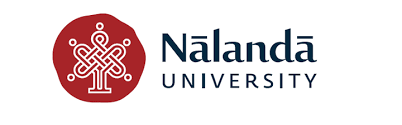 RAJGIR, DISTRICT NALANDA, BIHAR-803116 (An International University with MEA, established by an Act of Parliament)Advt. No. Walk-in/01/2021-2022						     Date: 15.06.2021Application Form for Non-Teaching Positions (Walk-in-Interview)Kindly go through the detailed advertisement on University website before filling up the Application Form. All the fields are mandatory. Dully filled application form along with self-attested copies of all the relevant certificates/ documents must be brought at the time of Interview. POSITION APPLIED FOR: DEPUTY LIBRARIAN/ PERSONAL SECRETARY /ACADEMIC ASSISTANT 1. 	Name (In Capital Letter): ………………………………………………………………………..2. 	Mother’s Name: ……………………………………………………………………………………..3. 	Father’s Name: ……………………………………………………………………………………….4. 	Gender (Male/Female): ………………………………………………………………………….5.	Date of Birth (DD/MM/YYYY): ………………………………………………………………..7.	Nationality: …………………………………………….        8.	Contact No.: …………………………………….............8.	Aadhar Number (or any other ID number): ………………………………………………………………………….....9.	E-mail Address: ……………………………………………………………………………………………………………………….10.	Permanent Address: ………………………………………………………………………………………………………………..	………………………………………………………………………………………………………………………………………………..11.	Address for Correspondence: ………………………………………………………………………………………………….	………………………………………………………………………………………………………………………………………………..12.	Academic Record: (attach scan copies of relevant documents in jpg/pdf format)13. Work Experience:15.	Any other relevant details:16.	Languages:17.	Please specify proficiency with Computers:18.	Why do you wish to join Nalanda University and how this will help you in achieving your career goals? (150 words)	………………………………………………………………………………………………………………………………………………………………………………………………………………………………………………………………………………………………………………………………………………………………………………………………………………………………………………………………………………………………………………………………………………………………………………………………………………………………………………………………………………………………………………………………………………………………………………………………………………………………………………………………………………………………DeclarationI hereby declare that:I have carefully read all the details in the advertisement published on the University website.I have carefully read and understood the instructions and particulars on this application and that all entries in this form as well as in the attached sheets are true to the best of my knowledge and belief. Date: _______________Place:_______________								SignatureExaminationName of School/ College/ University/ Institute With city and stateYear of PassingSubjectsMarks ScoredTotal Marks% of Marks/ GPA obtainedDivisionSenior Secondary (10th)Higher Secondary (12th)GraduationMasters’Any OtherPosition Name of the Institution/ Organization and address Duration Duration Nature of the assignment (regular/contract/adhoc) Pay scale/remuneration Key Activities Position Name of the Institution/ Organization and address FromToNature of the assignment (regular/contract/adhoc) Pay scale/remuneration Key Activities LanguageReadWriteSpeakEnglishHindiAny otherKnowledge of Computers with expertise in MS Word/ MS Excel/ MS PowerPoint and other Microsoft Office Skills/ Internet applications etc.